МИНИСТЕРСТВО ПРОСВЕЩЕНИЯ РОССИЙСКОЙ ФЕДЕРАЦИИМинистерство образования и науки Алтайского краяКомитет по образованию Немецкого национального районаМБОУ "Гришковская СОШ"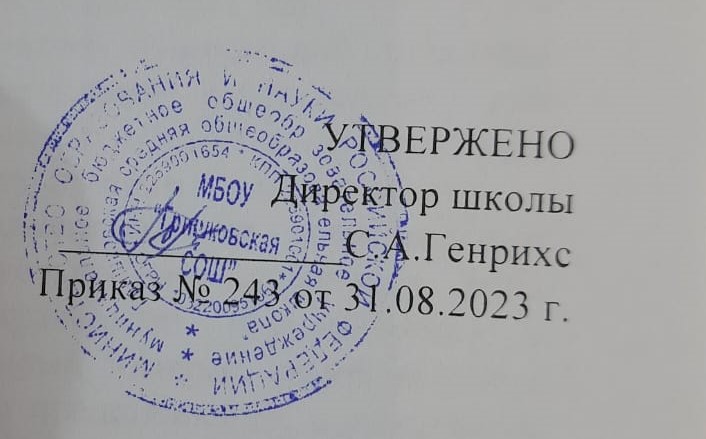 УТВЕРЖДЕНОДиректор школы______________С.А. ГенрихсПриказ № 243 от 31 августа 2023 г.РАБОЧАЯ ПРОГРАММАфакультативного курса«Вдумчивое чтение»для обучающихся 1-4 классовСрок реализации 4 год.Составитель: Боровикова Ирина Анатольевнаучитель начальных классовГришковка 2023ПОЯСНИТЕЛЬНАЯ ЗАПИСКАПрограмма курса «Вдумчивое чтение» составлена на основе авторской программы Л.А.Ефросининой (Сборник программ внеурочной деятельности: 1– 4 классы / под ред. Н.Ф. Виноградовой. — М.: Вентана-Граф, 2011г.) в соответствии с новыми требованиями ФГОС начального общего образования. Программа «Вдумчивое чтение» предназначена для работы с детьми 1-4 классов; способствует расширению читательского пространства, реализации дифференцированного обучения и развитию индивидуальных возможностей каждого ребёнка, воспитанию ученика-читателя. Занятия помогут решать задачи эмоционального, творческого, литературного, интеллектуального развития ребёнка, а также проблемы нравственно-этического воспитания, так как чтениедля ребёнка — и труд, и творчество, и новые открытия, и удовольствие, и самовоспитание.Главные цели программы:— создание на практике условий для развития читательских умений и интереса к чтению книг;— расширение литературно-образовательного пространства учащихся начальных классов;— формирование личностных, коммуникативных, познавательных и регулятивных учебных умений.Преемственность курса внеурочной деятельности с основным курсом литературного чтения позволяет от класса к классу проводить системную работу по интеллектуальному развитию и обогащению читательского опыта младшего школьника. Программа способствует овладению детьми универсальными учебными действиями (познавательными, коммуникативными, регулятивными, личностными) и читательскими умениями. Содержание занятий создаёт условия для углубления знаний, полученных на уроках литературного чтения, и применения их в самостоятельной читательской деятельности. На занятиях предполагается практическая работа с разными типами книг, детскими периодическими и электронными изданиями.СОДЕРЖАНИЕ ПРОГРАММЫСодержание программы  «Вдумчивое чтение» создаёт возможность для воспитания грамотного и заинтересованного читателя, знающего литературу своей страны и готового к восприятию культуры и литературы народов других стран. Ученик-читатель овладевает основами самостоятельной читательской деятельности. В процессе общения с книгой развиваются память,внимание, воображение.Программа  внеурочной деятельности — это создание условий для использования полученных знаний и умений на уроках литературного чтения для самостоятельного чтения и работы с книгой. Содержание занятий поможет младшему школьнику общаться с детскими книгами:рассматривать, читать, получать необходимую информацию о книге, какиз её аппарата, так и из других изданий (справочных, энциклопедических).В программу включены занятия библиографического характера, которые познакомят начинающего читателя с авторами детских книг, обогатят его читательский опыт и эрудицию.Методика обучения работе с книгой базируется на научных положениях теории формирования правильной читательской деятельности профессора Н. Н. Светловской. Содержание курса строится на основе деятельностного подхода. Каждый раздел программы предусматривает использование игровой и практической деятельности. Предполагается активное участие детей в разнообразной индивидуальной и групповой работе (учебные, познавательные, исследовательские задания, ролевые и дидактические игры, работа над проектами).  Деятельностный подход к разработке содержания курса позволит решать в ходе его изучения ряд взаимосвязанных задач:—обеспечивать восприятие и усвоение знаний; создавать условия для высказывания младшими школьниками суждений художественного, эстетического, духовно-нравственного характера;— уделять внимание ситуациям, где ребёнок должен учиться различать универсальные (всеобщие) ценности;—использовать возможности для становления навыков следования научным, духовно-нравственным и эстетическим принципам и нормам общения и деятельности.Формы организации занятий:литературные игры,конкурсы, библиотечные уроки, путешествия по страницам книг, проекты, спектакли.Программа рассчитана на 135  часов и предполагает проведение 1 занятия в неделю. Срок реализации 4 года (1-4 класс):1 класс – 33  часа2 класс – 34  часа3 класс – 34  часа4 класс – 34  часа Результатом реализации данной учебной программы является формирование младшего школьника как сознательного читателя.Формы представления результатов: участие в литературных конкурсах, школьных спектаклях, проектные и исследовательские  работы, портфолио достижений.1 КЛАСС (33ч)2 КЛАСС (34 ч)3 КЛАСС (34 ч)4 КЛАСС (34 ч)ПЛАНИРУЕМЫЕ РЕЗУЛЬТАТЫ ОСВОЕНИЯ ПРОГРАММЫЛичностные— осознание значимости чтения для личного развития;— формирование потребности в систематическом чтении.Предметные умения:— использовать разные виды чтения (ознакомительное, изучающее, выборочное, поисковое);— уметь самостоятельно выбирать интересующую литературу;— пользоваться справочными источниками для понимания и получения дополнительной информации.МетапредметныеРегулятивные умения:— уметь работать с книгой, пользуясь алгоритмом учебных действий;— уметь самостоятельно работать с новым произведением;— уметь работать в парах и группах, участвовать в проектной деятельности, литературных играх;— уметь определять свою роль в общей работе и оценивать свои результаты.Познавательные учебные умения:— прогнозировать содержание книги до чтения, используя информацию из аппарата книги;— отбирать книги по теме, жанру и авторской принадлежности;— ориентироваться в мире книг (работа с каталогом, с открытым библиотечным фондом);— составлять краткие аннотации к прочитанным книгам;— пользоваться словарями, справочниками, энциклопедиями.Коммуникативные учебные умения:— участвовать в беседе о прочитанной книге, выражать своё мнение и аргументировать свою точку зрения;— оценивать поведение героев с точки зрения морали, формировать свою этическую позицию;— высказывать своё суждение об оформлении и структуре книги;— участвовать в конкурсах чтецов и рассказчиков;— соблюдать правила общения и поведения в школе, библиотеке. Планируемые результаты освоения курса 1 классаУченик получит возможность научиться:— находить книгу в открытом библиотечном фонде;— выбирать нужную книгу по теме, жанру и авторской принадлежности;— сравнивать книги одного автора разных лет издания по оформлению;— формулировать и высказывать своё впечатление о прочитанной книге и героях;— характеризовать книгу, определять тему и жанр, выбирать книгу на заданную тему;— сравнивать книгу-сборник с книгой-произведением;— слушать и читать книгу, понимать прочитанное;— пользоваться аппаратом книги;— овладевать правилами поведения в общественных местах (библиотеке);— систематизировать по темам детские книги в домашней библиотеке.Планируемые результаты освоения курса 2 классаУченик получит возможность научиться:— знать структурные элементы библиотеки: абонемент, читальный зал;— ориентироваться в мире книг (отбирать книги по авторской принадлежности в открытом библиотечном фонде);— пользоваться алфавитным каталогом для отбора нужной книги;— заполнять каталожную карточку;— систематизировать книги по авторской принадлежности;— составлять список прочитанных книг;— выделять особенности учебной книги;— работать самостоятельно с книгой по алгоритму «Работаем с книгой»;— аргументировать мнение о выбранной книге (устный отзыв);— классифицировать книги по авторской принадлежности, теме, жанру.Планируемые результаты освоения курса 3 классаУченик получит возможность научиться:— работать с книгой-сборником басен;— сравнивать басни по структуре и сюжету;— выделять книги-произведения и книги-сборники из группы предложенных книг или открытого библиотечного фонда;— собирать информацию для библиографической справки об авторе;— составлять таблицу жанров произведений писателя;— выполнять поисковую работу по проекту;— презентовать результаты проектной деятельности и любимую книгу;— готовить отзыв о книге и обсуждать разные точки зрения;— находить по каталогу нужную книгу;— заполнять каталожную карточку на выбранную книгу;— писать отзыв о книге или героях книги;— пользоваться библиографическим справочником;— рассматривать и читать детские газеты и журналы;— находить нужную информацию в газетах и журналах;— собирать информацию для проекта «История детской газеты или журнала»;— готовить материал для классной и школьной газеты;— пользоваться электронными газетами и журналами.Планируемые результаты освоения курса 4 классаУченик получит возможность научиться:— составлять выставку книг по теме, авторской принадлежности, жанрам, типам и видам;— различать виды и типы книг;— писать отзыв о книге, пользуясь её справочным аппаратом;— знать структуру книги и её элементы, справочный аппарат;— пользоваться библиотекой и выполнять правила работы в библиотеке;— писать аннотацию или отзыв на прочитанную книгу;— пользоваться библиографическим справочником или энциклопедией для получения информации о писателе;— составлять каталожную карточку на прочитанную книгу;— задавать вопросы и находить ответы в словарях и справочниках;—выполнять роль библиотекаря — выдавать книги и заполнять формуляры;— собирать, систематизировать и оформлять материал для презентации (выставки, постеры, электронные версии, живой журнал, конкурсы и т. д.);— работать с детскими газетами и журналами.Формы проведения занятий: литературные игры, конкурсы-кроссворды, библиотечные уроки, путешествия по страницам книг, проекты, встречи с писателями своего края, уроки-спектакли Способы подведения итогов: викторины, утренники.КАЛЕНДАРНО-ТЕМАТИЧЕСКОЕ ПЛАНИРОВАНИЕ 1 КЛАСС 2 КЛАСС 3 КЛАСС4 КЛАСС№РазделКол-во часовСодержаниеФормы внеурочной деятельности1Здравствуй, книга2Учебная книга. Элементы структуры учебной книги (обложка, титульный лист, оглавление). Аппарат ориентировки. Правила пользования книгой. Книга-произведение (большеформатная, в типовом оформлении). Обложка книги: информация о книге (название книги), иллюстрация(определение темы и жанра). Классификация книг по темам и жанрам. Домашняя библиотека, классная библиотека, школьная библиотека.Правила поведения в библиотеке.Игровая деятельность. Работа в группах.Чтение-рассматривание.2Книги о Родине и родной природе2Книги о Родине и родной природе детских писателей (книга-произведение и книга-сборник). Структура книги, справочный аппарат книги. Читальный зал: культура самостоятельной работы с выбранной книгой.Рассматривание, чтение, слушание.3Писатели детям3Книги детских писателей-классиков Детские книги с рассказами современных писателей.   Выставка книг детских писателей.  Художники-иллюстраторы детских книг.Слушание и рассматривание книги. Инсценирование картин-эпизодов из выбранной книги.4Народная мудрость. Книги-сборники2Книги-сборники малых жанров фольклора. Особенности детских книг с фольклорными произведениями для детей (оформление, тексты).Игровая деятельность. Творческая работа «Сочини загадку».5По страницам книг В. Сутеева3Книги В. Сутеева (книги-сборники, книги-произведения). Структура книги-сборника. В. Сутеев — автор и художник-оформитель. Библиографическая справка (информация) об авторе в структуре книги-сборника. Игровая деятельность. Самостоятельная поисковая работа в группах.6Сказки народов мира3Книги-сборники «Русские народные сказки». Книги-произведения. Сказки народов России и народов мира. Оформление выставки книг. Домики-сказки.Конкурс, инсценирование.Коллективная проектная деятельность.7Книги русских писателей-сказочников3Сборник сказочных историй А.Н. Толстого «Приключения Буратино».Слушание. Инсценирование отдельных историй.Творческая работа (работа в группах).8Детские писатели3Книги С. Маршака для детей. Сказки, стихотворения, загадки.К. Чуковский детям: книги-произведения, книги-сборники.Книги Е. Чарушина для детей. Герои книг Е. Чарушина.Книги-сборники произведений современных детских писателей.Детские журналы «Мурзилка», «Зёрнышко». Произведения детскихписателей на страницах журналов.Самостоятельная поисковая работа в группах.9Сказки зарубежных писателей3Книги сказок Ш. Перро. Автор, переводчик, оформитель. Справочный аппарат книги. Книга Дж. Харриса «Сказки дядюшки Римуса». Книга-сборник историй. Герои книги. Слушание и чтение отдельных историй.Инсценирование.10Книги-сборники стихотворений для детей2Стихотворения о детях и для детей. Книги-сборники А. Барто, В. Берестова, С. Михалкова.Поиск нужного произведения в книге-сборнике по содержанию. Игровая деятельность. Конкурсы.11Дети — герои книг3Русские народные сказки: «Сестрица Алёнушкаи братец Иванушка», «Терёшечка»; сказка А.Н. Толстого «ПриключенияБуратино», Ш. Перро «Красная шапочка».Дети — герои рассказов (В. Осеева «Мушка», Е. Пермяк «Перваярыбка», В. Осеева «Совесть», Н. Носов «Мишкина каша», В. Драгунский«Денискины рассказы»). Дети — герои стихотворений (А. Барто «В школу», С. Михалков«Фома», Е. Благинина «Тюлюлюй», Я. Аким «Жадина»). Конкурсы.Игровая деятельность.12Книги о животных3Книги-сборники о животных.Н. Некрасов «Дедушка Мазай и зайцы»:.Книга В. Чаплиной «Питомцы зоопарка» и книга-сборник И. Акимушкина «Жизнь животных» Час читателя: самостоятельное чтение произведений о животных из детских журналов. Слушание, рассматривание (работа в группах). Творческая работа.13Резерв1Итого:33№РазделКол-во часовСодержаниеФормы внеурочной деятельности1Книга, здравствуй3Роль книги в жизни человека. Учебная книга и её справочный аппарат.Художественные книги. Художники-оформители. Иллюстрации в книге и их роль. Правила работы с книгой.Конкурс. Оформление рукописной книги.Самостоятельное чтение выбранной книги.2Книгочей — любитель чтения2Библиотека. Библиотечный формуляр. Поиск книги по каталогам. Алфавитный каталог. Назначение библиотечного каталога. Работа с каталожной карточкой.Викторина.Игровая деятельность.3Книги о твоих ровесниках4Книги-сборники В. Осеевой, Е. Пермяка, В. Драгунского, Н. Носоваи других детских писателей.Детские журналы «Почитай-ка», «Зёрнышко» (электронная версия).Библиотечные плакаты «Герои-ровесники». Живой журнал «Парад героев-сверстников».Библиотечный урок Чтение и рассматривание книг.Конкурс-кроссворд. Работа в группах:инсценирование отдельных эпизодов из рассказов о детях).4Крупицы народной мудрости. Книги-сборники4Книги-сборники малых жанров фольклора. Пословицы. Темы пословиц. Загадки. Темы загадок. Скороговорки. Игра-путешествие. Конкурс.Игровая деятельность. Проект (работа в группах).5Писатели-сказочники4Выставка книг с литературными сказками. Обзор выставки.Книги писателей-сказочников. Поиск книги в открытом библиотечном фонде. Чтение выбранной книги.  Викторина.Творческая работа  (проектная деятельность).6Книги о детях 4Книги-сборники о детях и для детей (В. Осеева, Н. Носов, С. Михалков и др.).Книги о животных (В. Бианки, Э. Шим, Г. Скребицкий, Н. Сладков и др.).Книги-сборники стихотворений для детей (Я. Аким, С. Маршак,С. Михалков, А. Барто).Чтение и рассматривание книг. 7Старые добрые сказки4Книги сказок народов мира. Сборники сказок. Выставка.Переводчики, пересказчики и обработчики сказок народов других стран. Справочный аппарат книги-сборника. Каталожная карточка.Сказки народов мира с «бродячими» сюжетами (русская народная сказка «Снегурочка», японская народная сказка «Журушка» и др.). Поисковая работа: народные сказки на страницах детских журналов.8Книги о тех, кто подарил нам жизнь3Книги о семье, маме, детях. Выставка книг о тех, кто защищал свою Родину. Жанры произведений о семье: стихотворения, пословицы, сказки, рассказы, колыбельные песни. Рукописная книга.Литературная игра.Мини-проекты (работа в группах)9Защитникам Отечества посвящается3Книги о защитниках Отечества. Былины и сказы о защитниках Отечества.А. Гайдар «Сказка о Военной тайне, Мальчише-Кибальчише и о его твёрдом слове»Библиотечный урок.Чтение, рассматривание книг.Рукописная книга «Защитники Отечества в твоей семье»: фотографии, письма, воспоминания, рисунки.10По страницам любимых книг2Книги разных жанров, тем, типов и авторской принадлежности.Библиотечный урок.Проектная деятельность.Коллективная творческая работа.11Резерв1Итого34№РазделКол-во часовСодержаниеФормы внеурочной деятельности1История книги. Библиотеки4Книги-сборники о былинных героях. Былины, сказы, легенды. Сказители, былинщики.Библия. Детская библия (разные издания).Летописи. Рукописные книги. Первопечатник Иван Фёдоров.Система библиотечного обслуживания: запись в библиотеку, абонемент и читальный зал. Культура читателя.Библиотечные каталоги и правила пользования ими. Каталожная карточка. Игровая деятельность. Самостоятельный выбор книги.2По дорогам сказок. Сказки народные и литературные3Волшебные сказки (народные и литературные): книга-сборник «Сказки А.С. Пушкина» и сборник народных сказок «На острове Буяне».Русская народная сказка «Дочь-семилетка», братья Гримм «Умная дочь крестьянская», А. Платонов Умная внучка». Рассматривание и сравнение книг.Конкурс-кроссворд.3Книги-сборники. Басни и баснописцы3Книги-сборники басен И. Крылова. Аппарат книги-сборника басен: титульный лист, аннотация, оглавление.Русские баснописцы И. Хемницер, А. Измайлов, И. Дмитриев.Конкурс чтецов. Инсценирование.4Книги о родной природе3Сборники стихотворений о родной природе. Книга «Родные поэты» (аппарат, оформление).Слушание, обмен мнениями.Проект  (Рукописная книга)5Книги Л.Н. Толстого для детей3Книги Л.Н. Толстого: работа с каталогом, составление выставки книг.Книга «Азбука Л.Н. Толстого» и сборник «Для детей».Составление таблицы жанров  (работа в группах).Проектная деятельность.6Животные — герои детской литературы4Книги-сборники о животных. Структура книги-сборника.А. Брем «Жизнь животных».Художники-оформители книг о животных.Библиотечный урок.Реклама книги.7Дети — герои книг3Книги о детях (Л. Пантелеев, А. Гайдар, В. Драгунский и др.).Книга-произведение А. Гайдара «Тимур и его команда», книга-сборник рассказов Л. Пантелеева «Честное слово». Игровая деятельность.Обсуждение прочитанных книг (беседа, дискуссии, споры).Проект.8Книги зарубежных писателей2Книги зарубежных писателей (Ц. Топелиус, Дж. Лондон, Э. Сетон-Томпсон, Дж. Чиарди).Систематический каталог: практическая работа. Список книг зарубежных писателей для детей.Библиографические справочники. Переводчики книг.Сбор информации о зарубежныхписателях (работа в группах).9Книги о детях войны3Книга Л. Воронковой «Девочка из города» (издания разных лет). Аппарат книги,иллюстрации и оформление.Аннотация. Каталожная карточка.Книга В. Железникова «Девушка в военном».Чтение,обсуждение содержания, слушание отдельных глав. Творческая работа.10Газеты и журналы для детей3Что такое периодика. Детские газеты и журналы. Структура газет и журналов. Издатели газет и журналов.История изданий для детей: журналы «Мурзилка», «Костёр», «Пятьуглов», «Чудеса планеты Земля»; детские газеты «Пионерская правда», «Читайка», «Шапокляк».Электронные периодические издания «Детская газета», «Антошка».Создание классной газеты или журнала (работа в группах).11«Книги, книги, книги…»2Книги, их типы и виды. Справочная литература. Энциклопедии для детей. Библиографические справочники.Практическая работа в библиотеке. Игровая деятельность.Итого:34ч№РазделКол-во часовСодержаниеФормы внеурочной деятельности1Страницы старины седой4Былины, былинщики. Былинные богатыри. «Былина о Святогоре»в стихотворной форме и прозаической форме. История книги. Рукописные книги.Книги Древней Руси. Библиотека Ярослава Мудрого. Первая печатная книга на Руси. Первопечатник Иван Фёдоров.Библия на русском языке. Библейские предания: «Суд Соломона», «Блудный сын».Библиотечный урок – экскурсия.2Крупицы народной мудрости4Сборники произведений фольклора.Героические песни о Родине. Песня-слава «Русская земля».Героические песни о героях России: «Кузьма Минин и Дмитрий Пожарский во главе ополчения», «Суворов приказывает армии переплыть море».Книга С. Алексеева «Рассказы о Суворове и русских солдатах».Сбор информации о героях России и оформление  собранных материалов.Проект «Русь великая в пословицах и поговорках», оформление рукописной книги.3Мифы народов мира2Книги с мифами народов мира: древнерусские, древнегреческие, китайские и т. д. Древнекитайский миф «Подвиги стрелка И».Работа с системным каталогом. Конкурс-кроссворд.4Русские писатели-сказочники 3Книги со сказками А.С. Пушкина, В. Жуковского,М. Лермонтова, П. Ершова, В. Гаршина. Фольклорные корни сказок.П.П. Ершов «Конёк-Горбунок».Библиографические справочники. Час читателя. Поисковая деятельность.Библиографические справки о писателях-сказочниках (проектная деятельность).5«Книги, книги, книги…»4Храм книги. Библиотека. Первые библиотеки. Правила пользования библиотекой. Книга. Элементы книги. Справочный аппарат. Классификация книг по структуре, изданиям, авторам. Книги учебные, художественные, научно-популярные, справочники и энциклопедии. Структура энциклопедии и книги-справочника.Книги-сборники «Басни И. Крылова», «Легенды и сказы», «Сказки народов мира», «Стихи русских поэтов».Библиотечный урок. Экскурсия в детскую библиотеку, работа в группах (проект).6Книги о детях и для детей3Дети — герои книг Н. Гарина-Михайловского, К. Станюковича,Х.К. Андерсена, Марка Твена, В. Гюго, А. Гайдара, Е. Ильиной и др. Фантастика и приключения. Книги А. Рыбакова, В. Крапивина, К. Булычёва,А. Волкова. Поиск книг по каталогу, составление списка.Конкурс-кроссворд.7Словари, справочники, энциклопедии3«Хранители слов» — словари: орфографический, толковый, словарьсинонимов, этимологический. Выставка словарей. Справочники и энциклопедии. Детская энциклопедия «Что такое? Кто такой?».Игровая деятельность. Конкурсы, составление вопросов и нахождение ответов в книгах-справочниках.8Родные поэты3Книги-сборники русских поэтов о родной природе. Структура книги.Стихи о Родине А.С. Пушкина,М.Ю. Лермонтова, И. Никитина, С. Есенина, Н. Рубцова, И. Бунина.Чтение и слушание стихотворений. Конкурс чтецов 9Писатели о писателях. Очерки и воспоминания4Книги-сборники «Очерки и воспоминания». Очерки о природе, людях, событиях.Очерки С. Михалкова «Слово о Крылове», К. Чуковского «Николай Алексеевич Некрасов».Воспоминания Л.Н. Толстого, А. Куприна «Воспоминания обА.П. Чехове».Чтение, выбор информации, Творческая работа: очерк.10Мир книг3Типы и виды книг.Книги о животных. Э. Сетон-Томпсона «Герои-животные». ОчеркВ. Пескова «В гостях у Сетон-Томпсона».Час читателя: знакомство с книгой В. Бульванкера «От кота до кита».Периодические печатные издания для детей: детские газеты и журналы.Поисковая работа в библиотеке. Игровая деятельность.11Резерв1Итого:34ч№ п/пТема урока.Кол-вочасовДата изученияДата изученияЭлектронные (цифровые) образовательные ресурсы.№ п/пТема урока.Кол-вочасовпо планупо факту1Учебные книги первоклассника. Правила работы с книгой.12Художественные книги. Большеформатная книга в типографном оформлении.13Книги о Родине и природе.Экскурсия в школьную библиотеку. Правила поведения в библиотеке.14Книги о Родине и природе.15Элементы книги. Книга-произведение и книга-сборник.16Книги-сборники писателей-классиков о детях.17Книги современных писателей о детях.18Потешки, шутки и считалки, Книги-сборники «Весёлые потешки», «Скороговорки и считалочки».19Загадки о животных. Игра «Загадай загадку».110Творческая работа «Сочини загадку», Литературные игры «Посчитайся», «Отгадай загадку».111По страницам книг В.Сутеева.112В.Сутеев – автор и оформитель книг для детей.113Литературная игра «По страницам сказок В.Сутеева»114Народные сказки (цепочки). Инсценирование знакомых сказок.115Книга-сказка. Большеформатные книги с одним произведением116Библиотечный урок. Книги-сказки о лисе.117Книга сказок (сборники сказочных историй).А.Н.Толстой «Приключения Буратино»118По страницам книги А.Н.Толстого «Приключения Буратино». Книга приключений героев-кукол. Инсценирование отдельных историй.119Книги С.Маршака. Выставка-книг.120Книги-сборники произведений К.Чуковского.121Е.Чарушин – писатель и иллюстратор своих книг.122Книга Ш.Перро «Красная шапочка» в разных изданиях.123Книга Дж. Харриса «Сказки дядюшки Римуса»124В гостях у сказки.125Стихотворения для детей. Книги-сборники.126Конкурс чтецов стихотворений детских поэтов.127Дети –герои книг детских писателей.128Литературная игра «Вопросы и ответы».129Книги В.Бианки, Г.Скребицкого.130Книга Н.Некрасова «Дедушка Мазай и зайцы».131Оформление выставочных работ.132По страницам любимых книг. Выставка книг.133КВН «Знаешь ли ты?»1№ п/пТема урока.Кол-вочасовДата изученияДата изученияЭлектронные (цифровые) образовательные ресурсы.№ п/пТема урока.Кол-вочасовпо планупо факту1Роль книги в жизни человека.12История создания книги. Первая печатная книга на Руси. 13Структура книги (элементы книги).14Экскурсия в муниципальную библиотеку.15Правила поведения в библиотеке. Алфавитный каталог.Каталожная карточка.16Выставка книг о детях. Структура книги. Книги В. Осеевой. Книга-сборник.17Книги Е. Пермяка. Титульный лист.18Книги Н. Носова. Типы книг.19Книги В. Драгунского. Аппарат книги. Герои детских книг. Библиотечный стенд (плакат).110Книги-сборники. Малые жанры фольклора.111Пословицы. Темы пословиц. Рукописная книга «Пословицы о книге и учении».112Загадки. Темы загадок. Конкурс «Отгадай загадку».113Скороговорки и чистоговорки.114Книги с литературными (авторскими) сказками.115Писатели-сказочники.116Герои сказок. Викторина «По страницам сказок Х.К.Андерсена».117Проектная деятельность «Путешествие в страну сказок».118Книги о детях. Выставка книг.Герои книг В. Осеевой.119Книги Н. Носова. Приключение-сказка о Незнайке и егодрузьях.120Книги С. Михалкова: стихотворения, басни, рассказы.Сборники стихотворений для детей. Каталожная карточка.121Книги о братьях наших меньших. Художники-оформители.122Книги-сборники сказок народов мира. 123Переводчики, пересказчики и обработчики народных сказок.124Народные сказки на страницах детских журналов.125Народные сказки на страницах детских журналов.126Книги о семье.127Пословицы о семье. Стихотворения о семье.128Мини-проекты (работа в группах): «Рукописнаякнига «Семья»129Книги о защитникахОтечества. Книга А. Гайдара «Сказка о Военной тайне, о Мальчише-Кибальчише и его твёрдом слове».130А. Гайдар «Сказка о Военной тайне, о Мальчише-Кибальчише и его твёрдом слове».131Библиотечный урок «Хвала книге». По страницам любимых книг. Презентация любимой книги.132Летнее чтение. Оформление еженедельника «Книгочей»или «Дневника читателя».133Игра-путешествие «Волшебная страна Читалия»134Резерв1№ п/пТема урока.Кол-вочасовДата изученияДата изученияЭлектронные (цифровые) образовательные ресурсы.№ п/пТема урока.Кол-вочасовпо планупо факту1Книги-сборники былин, легенд, сказов.12Первые книги. Библия. Детская библия.13Летописи. Рукописные книги.14История книги. Первопечатник Иван Фёдоров.15Волшебный мир сказок. Книга-сборник «СказкиА.С. Пушкина»16Сказки бытовые, волшебные, о животных.17Сказки с загадками (русская народная сказка «Дочь-семилетка», братья Гримм «Умная дочь крестьянская», А. Платонов «Умнаявнучка»). Конкурс-кроссворд «Волшебные предметы».18История басни. Аппарат книги-сборника.19Басни в прозаической форме Эзопа и Л.Н. Толстого. Сборники басен. Герои басен.110Русские баснописцы. Басни с «бродячими» сюжетами. Инсценирование басен.111Родные поэты.112Книги-сборники стихотворений Ф. Тютчева, А. Майкова,А. Фета, Н.Некрасова.113Проект «Краски и звуки поэтического слова».114Книги Л.Н. Толстого для детей.115Книги Л.Н. Толстого для детей.116Толстой — сказочник и обработчик русских на-родных сказок.117Книги-сборники произведений о животных. Каталог, каталожная карточка.118Рассказы о животных А. Куприна. Аннотация к рассказуА. Куприна «Ю-ю».119Книга Дж. Лондона «Бурый волк» или «Волк». Переводчики рассказа. Отзыв.120Художники-иллюстраторы книг о животных.121Дети — герои книг. Типы книг.122Книги-сборники произведений о детях.123Литературная игра «Расскажи о героях детских книг — твоих сверстниках».124Книги зарубежных писателей.125Библиографический справочник: отбор информациио зарубежных писателях.126Книги о детях войны. Л.Воронкова «Девочка из города». Аннотация.127Книга-сборник Л. Пантелеева «Новенькая».128Кто они — дети войны. Творческая работа «Дети войны рядом с тобой» 129Библиотечный урок: детская периодика.130Детские газеты и журналы. История создания журнала «Мурзилка»131Электронные периодические издания: «Детская газета», журнал «Антошка» и др.132Создание классной газеты «Книгочей».133Книги бывают разные. Библиотечная мозаика «Что я знаю о книге?». Словарь книгочея.134Резерв1№ п/пТема урока.Кол-вочасовДата изученияДата изученияЭлектронные (цифровые) образовательные ресурсы.№ п/пТема урока.Кол-вочасовпо планупо факту1Былины, былинщики. Былинные богатыри. Книги-сборники.12Книги Древней Руси. Первые библиотеки. Первая печатная книга на Руси.13Библия. Библейские предания.14Творческая работа: история книги.15Героические песни о гер6оях России. Песня-слава.16Книга-сборник С. Алексеева «Рассказы о Суворове и русских солдатах». Справочный материал об А.В. Суворове.17Русь великая в произведениях фольклора.18День народного единства: презентация рукописной книгии постеров (стендов) о героях России.19Мифы народов мира. Книги-сборники.110Мифологические герои.111Мир сказок: сказки народные и авторские.112Книги со сказками русских писателей-классиков. Сказкасказок П. Ершова «Конёк-Горбунок».113Исторические (фольклорные) корни литературных произведений на примере летописи «Вещий Олег» и «Песни о вещем Олеге» А.С. Пушкина.114Библиографический справочник: справки о писателях-сказочниках. Энциклопедии и книги-справочники.115Книга. Элементы книги. Справочный аппарат книги.116Библиотека. Первые библиотеки. Правила пользования библиотекой. Экскурсия в библиотеку. Книги. Типы книг. Справочный аппарат книги.117Проектная деятельность: создание рукописной книги «Русские баснописцы».118Дети — герои книг писателей XIX века.119Библиографические справки о Марке Твене, В. Гюго, Д. Мамине-Сибиряке, А. Куприне и др.120Конкурс-кроссворд «Авторы произведений о детях». Аннотация на книгу-сборник писателей-классиков.121«Хранители слов» — словари. Выставка словарей. Игра-конкурс «Объясни слово».122Справочники и энциклопедии. Детская энциклопедия.123Игра «100 вопросов Почемучек» — практическая работа со справочной литературой.124Книги-сборники поэтов о Родине и родной природе. Структура книги.125Читаем и слушаем стихотворения о Родине А.С. Пушкина, М.Ю. Лермонтова, И. Никитина, С. Есенина, Н. Рубцова и др.126Конкурс «Читаем стихи о Родине и родной природе».127Очерки и воспоминания. Писатели о писателях. С.Михалков «Слово о Крылове»128К. Чуковский «Николай Алексеевич Некрасов».129Встреча с корреспондентом местной газеты.130Творческая работа: очерк о своей школе, о своём селе или о любимой книге.131Э. Сетон-Томпсона «Герои-животные». Очерк В. Пескова «В гостях у Сетон-Томпсона».132Детские газеты и журналы.133Библиотечная мозаика: выставки книг, игры, конкурсы, подготовленные презентации.134Резерв1